О внесении изменений в постановление администрации от 23.12.2015 №1883  В целях повышения эффективности взаимодействия правоохранительных органов и органов местного самоуправления города Канска по охране правопорядка, общественной безопасности и профилактике правонарушений, руководствуясь Федеральным законом от 06.10.2003 № 131- ФЗ "Об общих принципах организации местного самоуправления в Российской Федерации" и ст. 30, 35 Устава города Канска, ПОСТАНОВЛЯЮ:           1. Внести изменения в постановление администрации города Канска от 23.12.2015 № 1883 «Об утверждении городской комплексной долгосрочной межведомственной программы «Профилактика правонарушений в городе Канске» на 2016-2020 годы»:1.1.Таблицу №1 Приложения дополнить новыми пунктами, согласно    приложения к данному постановлению.          2.Ведущему специалисту Отдела культуры администрации г. Канска (Нестерова Н.А.) опубликовать данное постановление в газете «Канский вестник» и разместить на официальном сайте муниципального образования город Канск в сети Интернет.           3. Контроль за исполнением настоящего постановления возложить на заместителя главы города по социальной политике Ломову Ю.А.         4.Постановление вступает в силу со дня официального опубликования.Глава города Канска                                                                А.М. БересневТаблица № 1Приложение к постановлениюадминистрации г. Канскаот _24.07.2020г. № 624Информация об основных мероприятиях городской комплексной долгосрочной межведомственной программы«Профилактика правонарушений в городе Канске» на 2016-2020 годы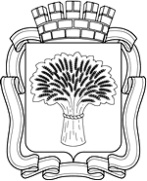 Российская ФедерацияАдминистрация города Канска
Красноярского краяпостановление Российская ФедерацияАдминистрация города Канска
Красноярского краяпостановление Российская ФедерацияАдминистрация города Канска
Красноярского краяпостановление Российская ФедерацияАдминистрация города Канска
Красноярского краяпостановление Российская ФедерацияАдминистрация города Канска
Красноярского краяпостановление Российская ФедерацияАдминистрация города Канска
Красноярского краяпостановление Российская ФедерацияАдминистрация города Канска
Красноярского краяпостановление Российская ФедерацияАдминистрация города Канска
Красноярского краяпостановление Российская ФедерацияАдминистрация города Канска
Красноярского краяпостановление Российская ФедерацияАдминистрация города Канска
Красноярского краяпостановление Российская ФедерацияАдминистрация города Канска
Красноярского краяпостановление Российская ФедерацияАдминистрация города Канска
Красноярского краяпостановление Российская ФедерацияАдминистрация города Канска
Красноярского краяпостановление Российская ФедерацияАдминистрация города Канска
Красноярского краяпостановление 24.07.2020 г.24.07.2020 г.№ 624№ 624№ 624№ п/пНомер и наименование основного мероприятия и мероприятияОтветственный исполнительСрок Срок Ожидаемый непосредственный результат (краткое описание и его значение)№ п/пНомер и наименование основного мероприятия и мероприятияОтветственный исполнительначала реализацииокончания реализацииОжидаемый непосредственный результат (краткое описание и его значение)12345663С учётом требований законодательства своевременное информирование  органов местного самоуправления  о проявлениях экстремизма, правонарушениях или угрозах возникновения конфликтов на этнорелигиозной почвеМО МВД России «Канский»; Отделение ФСБ России по г Канску; Филиал по Канскому району ФКУ УИИ  ФСИН России по Красноярскому краю.01.01.202031.12.2020создание условий, препятствующих распространению идеологии экстремизма среди представителей этнических диаспор, проживающих на территории города Канска64Реализация комплекса мероприятий по выявлению экстремистских материалов (печатных и электронных версий), в том числе в образовательных учреждениях, учреждениях культуры, библиотеках и т.д., и иной запрещенной информации для принятия соответствующих мер в рамках действующего законодательстваМО МВД России «Канский»; Управление образования по г Канску; Отдел  культуры администрации г Канска; Отдел ФКС и МП администрации г Канска01.01.202031.12.2020создание условий препятствующих распространению экстремистских материалов 65Обеспечение индивидуальной профилактической работы среди безработной молодёжи, подростков, причисляющих себя к неформальным молодёжным объединениям, силами участковых уполномоченных полиции, комиссией по делам несовершеннолетних и защите их прав, общественных объединений правоохранительной направленности, вовлечение указанной категории лиц в работу культурно-досуговых и спортивных учреждений.МО МВД России «Канский»; Управление образования по г Канску; Отдел культуры администрации г Канска; Отдел ФКС и МП администрации г Канска01.01.202031.12.2020формирование у подростков толерантного сознания, миролюбия, неприятия идеологии терроризма и экстремизма66Обеспечение общественного порядка и безопасности граждан, профилактика проявлений экстремизма при проведении собраний, митингов, демонстраций, шествий, пикетирований и других публичных мероприятийМО МВД России «Канский»; Управление Федеральной службы войск национальной гвардии России по г Канску01.01.202031.12.2020повышение уровня защиты населения и территории города от угроз террористического и экстремистского характера при проведения мероприятий с массовым участием граждан67Взаимодействие с институтами гражданского общества в формате действующих в крае переговорных площадок с участием представителей национально-культурных автономий, религиозных организаций, национальных диаспор, а также обеспечение работы общественных советов при территориальных подразделениях федеральных органов власти и правоохранительных органовФункциональные подразделения Администрации города Канска; МО МВД России «Канский»; Филиал по Канскому району ФКУ УИИ  ФСИН России по Красноярскому краю01.01.202031.12.2020создание условий, препятствующих распространению идеологии экстремизма среди представителей этнических диаспор, проживающих на территории города Канска68Проведение в образовательных учреждениях города мониторинговых мероприятий с использованием информационных порталов, дискуссионных площадок, анкетирования, направленных на изучение настроений учащихся по вопросам межнациональных и межконфессиональных отношений, а также уровня радикализации молодёжиУправление образования администрации г. Канска01.01.202031.12.2020формирование у подростков чувства солидарности с людьми ставшими участниками террористических актов, а также неприятия любых угроз террористического и экстремистского характера  69Обеспечение проведения мероприятий по социальнокультурной адаптации детей мигрантов, оказание им помощи в преодолении языкового барьера, изучении особенностей местной культуры и правил общежития, привлечение мигрантов к участию в культурной и общественной жизниУправление образования администрации г. Канска;Отдел культуры администрации г. Канска01.01.202031.12.2020формирование у подростков толерантного сознания, миролюбия и дружбы детей разных национальностей70Размещение на телевидении, в печати (далее - средства массовой информации, СМИ) материалов по тематике противодействия экстремизму на территории муниципального образования город КанскПресс-служба администрации г. Канска01.01.202031.12.2020повышение уровня осведомленности населения  о действиям   при возникновении чрезвычайных ситуаций, связанных с угрозами экстремизского  характера   71Проведение единых тематических уроков, посвящённых Международному дню толерантности, Международному дню прав человека, Дню Конституции Российской Федерации, Международному дню родного языка, Дню солидарности в борьбе с терроризмомУправление образования администрации г Канска; Отдел культуры администрации г Канска; Отдел ФКС и МП администрации г Канска01.01.202031.12.2020формирование у подростков толерантного сознания, миролюбия и дружбы детей разных национальностей72Внедрение в учебный процесс образовательных организаций учебных материалов, раскрывающих преступную сущность идеологии терроризма и экстремизма в рамках преподавания предметов «Основы безопасности жизнедеятельности», «Обществознание», «Право», модулей, спецкурсов, направленных на противодействие распространению экстремизма, профилактику терроризма и недопущение фактов национализмаУправление образования администрации г Канска01.01.202031.12.2020формирование у подростков толерантного сознания, миролюбия и дружбы детей разных национальностей73Проведение в общеобразовательных образовательных организациях социологических и психологических мероприятий, направленных на изучение социального самочувствия обучающихся, девиантного поведения молодёжи, выявление причин и предпосылок формирования деструктивных молодёжных субкультурУправление образования администрации г Канска01.01.202031.12.2020формирование у подростков толерантного сознания, миролюбия, неприятия идеологии терроризма и экстремизма74Создание системы альтернативных площадок (проектов, форматов) для реализации потенциала молодёжи и её вовлечения в социально позитивные виды деятельностиУправление образования администрации г Канска01.01.202031.12.2020формирование у подростков толерантного сознания, миролюбия, неприятия идеологии терроризма и экстремизма75Организация работы по вовлечению в учреждения культуры, досуга и спорта несовершеннолетних, состоящих на различных видах профилактического учета, с целью обеспечения их занятости во внеурочное время и предупреждения противоправных действийУправление образования администрации г Канска; Отдел культуры администрации г Канска; Отдел ФКС и МП администрации г Канска01.01.202031.12.2020формирование у подростков толерантного сознания, миролюбия, неприятия идеологии терроризма и экстремизма76Подготовка и проведение социально-досуговых мероприятий (мастер-классы, круглые столы, праздничные мероприятия, спортивные соревнования) с участием представителей разных этноконфессиональных групп населенияОтдел культуры администрации г Канска; Отдел ФКС и МП администрации г Канска01.01.202031.12.2020формирование взаимодействия по проведению различных мероприятий  среди народов и культур города77Проведение культурно-воспитательных мероприятий (фестивали, форумы, акции, праздники) направленных на сближение народов и культур городаОтдел культуры администрации г Канска; Отдел ФКС и МП администрации г Канска01.01.202031.12.2020формирование взаимодействия по проведению различных мероприятий  среди народов и культур города